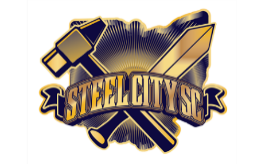 MEMBER INFORMATION AND AGREEMENTMEDICAL RELEASE FORMOhio North Youth Soccer Association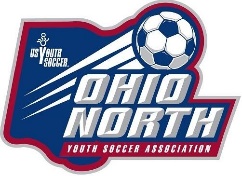 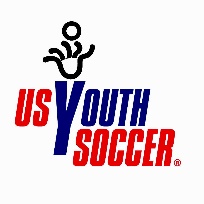 20___ - 20___ SEASONAL YEAR☐ FALL ☐ SPRING ☐ SUMMERYOUTH PLAYER REGISTRATION APPLICATIONIf applicable, list any medical problem(s)/physical limitation(s) the player has:As a parent or legal guardian of the above named player, I request that the registrant’s name be removed from the Association’s magazine, camp, ODP, and other program mailing list. ☐Ohio North WaiverWe, the registrant and the registrant’s legal parent or guardian, hereby agree and acknowledge the following: (1) We agree to abide by the rules of Ohio Youth Soccer AssociationNorth (“Ohio North”) and its affiliated organizations and sponsors. (2) We recognize the inherent risk of serious or permanent physical injury and possible death associated with youth soccer activities and games. In consideration for Ohio North accepting the youth player’s registration and participation in its sanctioned youth soccer leagues, tournaments and team travel activities (“Youth Programs”), we hereby release, discharge and/or otherwise indemnify and hold harmless Ohio North, its affiliated organizations and sponsors, volunteers, their employees and associated personnel, and the owners of fields and facilities utilized for the Youth Programs (“Releasees”), against any claim, lawsuit or written demand, including but not limited to any claims for personal or physical injury disability, loss or damage to person or property, or death, whether arising from the negligence of the Releasees or otherwise to the fullest extent permitted by law, by or on behalf of the registrant as a result of the registrant’s participation in the Youth Programs and/or being transported to or from the same, which transportation we hereby authorize. (3) We authorize verification of the registrant’s date of birth from legal records to be provided to Ohio North authorized representative for the limited purpose of verifying the Ohio North player’s age and identity. (4) We consent to emergency medical care prescribed by a duly licensed Health Care Provider or Dentist. This care may be given under whatever conditions are necessary to preserve the life, limb or registrant’s well-being and we hereby agree to be financially responsible for all costs associated with such treatment. (5) We consent to Ohio North taking photographs, video recordings, and/or sound recordings in documenting the activities of Ohio North’s programs and services. We hereby grant Ohio North and their affiliates’ permission to use the negatives, prints, motion pictures, video/audio tapings, or any other reproduction of the same for Ohio North and its affiliates’ educational and promotional purposes in manuals, on flyers, the internet, or other publications. (6) I understand that per Ohio “Return to Play Law” coaches and (or) referee shall remove an athlete exhibiting signs, symptoms, or behaviors consistent with having sustained a concussion or head injury from practice or competition. Also, I understand that coaches shall refrain from allowing an individual to return to the practice or competition from which the individual was removed, or to participate in any other practice or competition until the individual has been assessed and cleared for return by a physician or by any other licensed health care provider authorized by youth sports organizations. WE HAVE READ THISRELEASE AND WAIVER OF LIABILITY AND FULLY UNDERSTAND ITS TERMS. WE UNDERSTAND THAT WE WAIVE SUBSTANTIAL RIGHTS BY SIGNING THIS FORM. WE AGREE TO WAIVE ALL SUCH RIGHTS ABOVE INCLUDING THE RIGHT TO FILE A LEGAL ACTION OR ASSERT A CLAIM FOR PERSONAL OR PHYSICAL INJURY OR DEATH OF ANY KIND. WE SIGN THIS RELEASE FORM FREELY OF OUR OWN FREE WILL.Signature of Parent/Legal Guardian	DatePLAYER INFORMATIONPLAYER INFORMATIONPLAYER INFORMATIONPLAYER INFORMATIONPLAYER INFORMATIONPLAYER INFORMATIONPLAYER INFORMATIONPLAYER INFORMATIONPLAYER INFORMATIONPLAYER INFORMATIONPLAYER INFORMATIONPLAYER INFORMATIONPLAYER INFORMATIONPLAYER INFORMATIONPLAYER INFORMATIONPLAYER INFORMATIONPLAYER INFORMATIONPLAYER INFORMATIONPLAYER INFORMATIONPLAYER INFORMATIONPLAYER INFORMATIONPLAYER INFORMATIONPLAYER INFORMATIONPLAYER INFORMATIONPLAYER INFORMATIONPLAYER INFORMATIONPLAYER INFORMATIONPLAYER INFORMATIONPLAYER INFORMATIONPLAYER INFORMATIONPLAYER INFORMATIONPLAYER INFORMATIONPLAYER INFORMATIONPLAYER INFORMATIONFull Name: Full Name: Date of Birth:Date of Birth:Date of Birth:M/F:M/F:M/F:Team:Team:Team:U.S. Citizen?:  U.S. Citizen?:  U.S. Citizen?:  U.S. Citizen?:  U.S. Citizen?:  U.S. Citizen?:  U.S. Citizen?:  U.S. Citizen?:  U.S. Citizen?:    Yes   No  Yes   No  Yes   No  Yes   No  Yes   No  Yes   No  Yes   No  Yes   No  Yes   NoStreet Address:Street Address:Street Address:Street Address:Street Address:City, State, Zip:City, State, Zip:City, State, Zip:City, State, Zip:Mobile telephone:Mobile telephone:Mobile telephone:Mobile telephone:Mobile telephone:Mobile telephone:Mobile telephone:Mobile telephone:Mobile telephone:Mobile telephone:Home Telephone:Home Telephone:Home Telephone:Home Telephone:Home Telephone:Home Telephone:Player Email:Player Email:Player Email:Player Email:Player Email:Player Email:Player Email:Player Email:School attending:School attending:School attending:School attending:School attending:School attending:School attending:School attending:Was player ever rostered with another club?  Yes  No  If yes, list club name:Was player ever rostered with another club?  Yes  No  If yes, list club name:Was player ever rostered with another club?  Yes  No  If yes, list club name:Was player ever rostered with another club?  Yes  No  If yes, list club name:Was player ever rostered with another club?  Yes  No  If yes, list club name:Was player ever rostered with another club?  Yes  No  If yes, list club name:Was player ever rostered with another club?  Yes  No  If yes, list club name:Was player ever rostered with another club?  Yes  No  If yes, list club name:Was player ever rostered with another club?  Yes  No  If yes, list club name:Was player ever rostered with another club?  Yes  No  If yes, list club name:Was player ever rostered with another club?  Yes  No  If yes, list club name:Was player ever rostered with another club?  Yes  No  If yes, list club name:Was player ever rostered with another club?  Yes  No  If yes, list club name:Was player ever rostered with another club?  Yes  No  If yes, list club name:Was player ever rostered with another club?  Yes  No  If yes, list club name:Was player ever rostered with another club?  Yes  No  If yes, list club name:Was player ever rostered with another club?  Yes  No  If yes, list club name:Was player ever rostered with another club?  Yes  No  If yes, list club name:Was player ever rostered with another club?  Yes  No  If yes, list club name:Was player ever rostered with another club?  Yes  No  If yes, list club name:Was player ever rostered with another club?  Yes  No  If yes, list club name:Was player ever rostered with another club?  Yes  No  If yes, list club name:Was player ever rostered with another club?  Yes  No  If yes, list club name:Was player ever rostered with another club?  Yes  No  If yes, list club name:Was player ever rostered with another club?  Yes  No  If yes, list club name:Was player ever rostered with another club?  Yes  No  If yes, list club name:Was player ever rostered with another club?  Yes  No  If yes, list club name:Was player ever rostered with another club?  Yes  No  If yes, list club name:Was player ever rostered with another club?  Yes  No  If yes, list club name:Was player ever rostered with another club?  Yes  No  If yes, list club name:PARENT/GUARDIAN IPARENT/GUARDIAN IPARENT/GUARDIAN IPARENT/GUARDIAN IPARENT/GUARDIAN IPARENT/GUARDIAN IPARENT/GUARDIAN IPARENT/GUARDIAN IPARENT/GUARDIAN IPARENT/GUARDIAN IPARENT/GUARDIAN IPARENT/GUARDIAN IPARENT/GUARDIAN IPARENT/GUARDIAN IPARENT/GUARDIAN IPARENT/GUARDIAN IPARENT/GUARDIAN IPARENT/GUARDIAN IPARENT/GUARDIAN IPARENT/GUARDIAN IPARENT/GUARDIAN IPARENT/GUARDIAN IPARENT/GUARDIAN IPARENT/GUARDIAN IPARENT/GUARDIAN IPARENT/GUARDIAN IPARENT/GUARDIAN IPARENT/GUARDIAN IPARENT/GUARDIAN IPARENT/GUARDIAN IPARENT/GUARDIAN IPARENT/GUARDIAN IPARENT/GUARDIAN IPARENT/GUARDIAN IFull Name: Full Name: Address (if different from player’s):Address (if different from player’s):Address (if different from player’s):Address (if different from player’s):Address (if different from player’s):Address (if different from player’s):Address (if different from player’s):Address (if different from player’s):Address (if different from player’s):Address (if different from player’s):Address (if different from player’s):Address (if different from player’s):Address (if different from player’s):City, State, Zip:City, State, Zip:City, State, Zip:City, State, Zip:Mobile telephone:Mobile telephone:Mobile telephone:Mobile telephone:Mobile telephone:Mobile telephone:Mobile telephone:Mobile telephone:Mobile telephone:Mobile telephone:Home Telephone:Home Telephone:Home Telephone:Home Telephone:Home Telephone:Home Telephone:Email:Email:Email:Email:Work Telephone:Work Telephone:Work Telephone:Work Telephone:Work Telephone:Work Telephone:Email:Email:Email:Email:PARENT/GUARDIAN IIPARENT/GUARDIAN IIPARENT/GUARDIAN IIPARENT/GUARDIAN IIPARENT/GUARDIAN IIPARENT/GUARDIAN IIPARENT/GUARDIAN IIPARENT/GUARDIAN IIPARENT/GUARDIAN IIPARENT/GUARDIAN IIPARENT/GUARDIAN IIPARENT/GUARDIAN IIPARENT/GUARDIAN IIPARENT/GUARDIAN IIPARENT/GUARDIAN IIPARENT/GUARDIAN IIPARENT/GUARDIAN IIPARENT/GUARDIAN IIPARENT/GUARDIAN IIPARENT/GUARDIAN IIPARENT/GUARDIAN IIPARENT/GUARDIAN IIPARENT/GUARDIAN IIPARENT/GUARDIAN IIPARENT/GUARDIAN IIPARENT/GUARDIAN IIPARENT/GUARDIAN IIPARENT/GUARDIAN IIPARENT/GUARDIAN IIPARENT/GUARDIAN IIPARENT/GUARDIAN IIPARENT/GUARDIAN IIPARENT/GUARDIAN IIPARENT/GUARDIAN IIFull Name: Full Name: Address: (if different from player’s):Address: (if different from player’s):Address: (if different from player’s):Address: (if different from player’s):Address: (if different from player’s):Address: (if different from player’s):Address: (if different from player’s):Address: (if different from player’s):Address: (if different from player’s):Address: (if different from player’s):Address: (if different from player’s):Address: (if different from player’s):City, State, Zip:City, State, Zip:City, State, Zip:City, State, Zip:City, State, Zip:Mobile telephone:Mobile telephone:Mobile telephone:Mobile telephone:Mobile telephone:Mobile telephone:Mobile telephone:Mobile telephone:Mobile telephone:Mobile telephone:Home Telephone:Home Telephone:Home Telephone:Home Telephone:Home Telephone:Home Telephone:Home Telephone:Email:Email:Email:Email:Work Telephone:Work Telephone:Work Telephone:Work Telephone:Work Telephone:Work Telephone:Work Telephone:Email:Email:Email:Email:E M E R G E N C YE M E R G E N C YE M E R G E N C YE M E R G E N C YE M E R G E N C YE M E R G E N C YE M E R G E N C YE M E R G E N C YE M E R G E N C YE M E R G E N C YE M E R G E N C YE M E R G E N C YE M E R G E N C YE M E R G E N C YE M E R G E N C YE M E R G E N C YE M E R G E N C YE M E R G E N C YE M E R G E N C YE M E R G E N C YE M E R G E N C YE M E R G E N C YE M E R G E N C YE M E R G E N C YE M E R G E N C YE M E R G E N C YE M E R G E N C YE M E R G E N C YE M E R G E N C YE M E R G E N C YE M E R G E N C YE M E R G E N C YE M E R G E N C YE M E R G E N C YEmergency contact name:Emergency contact name:Emergency contact name:Emergency contact name:Emergency contact name:Emergency contact name:Emergency contact name:Emergency contact name:Emergency contact name:Emergency contact name:Emergency contact name:Phone numbers:Phone numbers:Phone numbers:Phone numbers:Phone numbers:Relationship to player:Relationship to player:Relationship to player:Relationship to player:Relationship to player:Relationship to player:Relationship to player:Relationship to player:Relationship to player:Doctor Name:Doctor Name:Doctor Name:Phone:Phone:Phone:Phone:Phone:Dentist Name:Dentist Name:Dentist Name:Phone:Phone:Phone:Phone:Phone:I.  Participation Permission and Waiver/Release:I.  Participation Permission and Waiver/Release:I.  Participation Permission and Waiver/Release:I.  Participation Permission and Waiver/Release:I.  Participation Permission and Waiver/Release:I.  Participation Permission and Waiver/Release:I.  Participation Permission and Waiver/Release:I.  Participation Permission and Waiver/Release:I.  Participation Permission and Waiver/Release:I.  Participation Permission and Waiver/Release:I.  Participation Permission and Waiver/Release:I.  Participation Permission and Waiver/Release:I.  Participation Permission and Waiver/Release:I.  Participation Permission and Waiver/Release:I.  Participation Permission and Waiver/Release:I.  Participation Permission and Waiver/Release:I.  Participation Permission and Waiver/Release:I.  Participation Permission and Waiver/Release:I.  Participation Permission and Waiver/Release:I.  Participation Permission and Waiver/Release:I.  Participation Permission and Waiver/Release:I.  Participation Permission and Waiver/Release:I.  Participation Permission and Waiver/Release:I.  Participation Permission and Waiver/Release:I.  Participation Permission and Waiver/Release:I.  Participation Permission and Waiver/Release:I.  Participation Permission and Waiver/Release:I.  Participation Permission and Waiver/Release:I.  Participation Permission and Waiver/Release:I.  Participation Permission and Waiver/Release:I.  Participation Permission and Waiver/Release:I.  Participation Permission and Waiver/Release:(Player Name)  has  my/our(Player Name)  has  my/our(Player Name)  has  my/our(Player Name)  has  my/our(Player Name)  has  my/our(Player Name)  has  my/our(Player Name)  has  my/our(Player Name)  has  my/our(Player Name)  has  my/our(Player Name)  has  my/ourpermission to participate in all Steel City SC activities. I verify that he/she is covered by medical and hospitalization insurance.  He/She has been examined by a qualified physician and is physically able to participate in soccer activities.  I understand that playing soccer has the risk of injury.  I release Steel City SC, its employees, officers, agents and hosting facilities from any damages and liability that may occur while my child is participating in tryouts, practices, games, tournaments, and any other club functions.permission to participate in all Steel City SC activities. I verify that he/she is covered by medical and hospitalization insurance.  He/She has been examined by a qualified physician and is physically able to participate in soccer activities.  I understand that playing soccer has the risk of injury.  I release Steel City SC, its employees, officers, agents and hosting facilities from any damages and liability that may occur while my child is participating in tryouts, practices, games, tournaments, and any other club functions.permission to participate in all Steel City SC activities. I verify that he/she is covered by medical and hospitalization insurance.  He/She has been examined by a qualified physician and is physically able to participate in soccer activities.  I understand that playing soccer has the risk of injury.  I release Steel City SC, its employees, officers, agents and hosting facilities from any damages and liability that may occur while my child is participating in tryouts, practices, games, tournaments, and any other club functions.permission to participate in all Steel City SC activities. I verify that he/she is covered by medical and hospitalization insurance.  He/She has been examined by a qualified physician and is physically able to participate in soccer activities.  I understand that playing soccer has the risk of injury.  I release Steel City SC, its employees, officers, agents and hosting facilities from any damages and liability that may occur while my child is participating in tryouts, practices, games, tournaments, and any other club functions.permission to participate in all Steel City SC activities. I verify that he/she is covered by medical and hospitalization insurance.  He/She has been examined by a qualified physician and is physically able to participate in soccer activities.  I understand that playing soccer has the risk of injury.  I release Steel City SC, its employees, officers, agents and hosting facilities from any damages and liability that may occur while my child is participating in tryouts, practices, games, tournaments, and any other club functions.permission to participate in all Steel City SC activities. I verify that he/she is covered by medical and hospitalization insurance.  He/She has been examined by a qualified physician and is physically able to participate in soccer activities.  I understand that playing soccer has the risk of injury.  I release Steel City SC, its employees, officers, agents and hosting facilities from any damages and liability that may occur while my child is participating in tryouts, practices, games, tournaments, and any other club functions.permission to participate in all Steel City SC activities. I verify that he/she is covered by medical and hospitalization insurance.  He/She has been examined by a qualified physician and is physically able to participate in soccer activities.  I understand that playing soccer has the risk of injury.  I release Steel City SC, its employees, officers, agents and hosting facilities from any damages and liability that may occur while my child is participating in tryouts, practices, games, tournaments, and any other club functions.permission to participate in all Steel City SC activities. I verify that he/she is covered by medical and hospitalization insurance.  He/She has been examined by a qualified physician and is physically able to participate in soccer activities.  I understand that playing soccer has the risk of injury.  I release Steel City SC, its employees, officers, agents and hosting facilities from any damages and liability that may occur while my child is participating in tryouts, practices, games, tournaments, and any other club functions.permission to participate in all Steel City SC activities. I verify that he/she is covered by medical and hospitalization insurance.  He/She has been examined by a qualified physician and is physically able to participate in soccer activities.  I understand that playing soccer has the risk of injury.  I release Steel City SC, its employees, officers, agents and hosting facilities from any damages and liability that may occur while my child is participating in tryouts, practices, games, tournaments, and any other club functions.permission to participate in all Steel City SC activities. I verify that he/she is covered by medical and hospitalization insurance.  He/She has been examined by a qualified physician and is physically able to participate in soccer activities.  I understand that playing soccer has the risk of injury.  I release Steel City SC, its employees, officers, agents and hosting facilities from any damages and liability that may occur while my child is participating in tryouts, practices, games, tournaments, and any other club functions.permission to participate in all Steel City SC activities. I verify that he/she is covered by medical and hospitalization insurance.  He/She has been examined by a qualified physician and is physically able to participate in soccer activities.  I understand that playing soccer has the risk of injury.  I release Steel City SC, its employees, officers, agents and hosting facilities from any damages and liability that may occur while my child is participating in tryouts, practices, games, tournaments, and any other club functions.permission to participate in all Steel City SC activities. I verify that he/she is covered by medical and hospitalization insurance.  He/She has been examined by a qualified physician and is physically able to participate in soccer activities.  I understand that playing soccer has the risk of injury.  I release Steel City SC, its employees, officers, agents and hosting facilities from any damages and liability that may occur while my child is participating in tryouts, practices, games, tournaments, and any other club functions.permission to participate in all Steel City SC activities. I verify that he/she is covered by medical and hospitalization insurance.  He/She has been examined by a qualified physician and is physically able to participate in soccer activities.  I understand that playing soccer has the risk of injury.  I release Steel City SC, its employees, officers, agents and hosting facilities from any damages and liability that may occur while my child is participating in tryouts, practices, games, tournaments, and any other club functions.permission to participate in all Steel City SC activities. I verify that he/she is covered by medical and hospitalization insurance.  He/She has been examined by a qualified physician and is physically able to participate in soccer activities.  I understand that playing soccer has the risk of injury.  I release Steel City SC, its employees, officers, agents and hosting facilities from any damages and liability that may occur while my child is participating in tryouts, practices, games, tournaments, and any other club functions.permission to participate in all Steel City SC activities. I verify that he/she is covered by medical and hospitalization insurance.  He/She has been examined by a qualified physician and is physically able to participate in soccer activities.  I understand that playing soccer has the risk of injury.  I release Steel City SC, its employees, officers, agents and hosting facilities from any damages and liability that may occur while my child is participating in tryouts, practices, games, tournaments, and any other club functions.permission to participate in all Steel City SC activities. I verify that he/she is covered by medical and hospitalization insurance.  He/She has been examined by a qualified physician and is physically able to participate in soccer activities.  I understand that playing soccer has the risk of injury.  I release Steel City SC, its employees, officers, agents and hosting facilities from any damages and liability that may occur while my child is participating in tryouts, practices, games, tournaments, and any other club functions.permission to participate in all Steel City SC activities. I verify that he/she is covered by medical and hospitalization insurance.  He/She has been examined by a qualified physician and is physically able to participate in soccer activities.  I understand that playing soccer has the risk of injury.  I release Steel City SC, its employees, officers, agents and hosting facilities from any damages and liability that may occur while my child is participating in tryouts, practices, games, tournaments, and any other club functions.permission to participate in all Steel City SC activities. I verify that he/she is covered by medical and hospitalization insurance.  He/She has been examined by a qualified physician and is physically able to participate in soccer activities.  I understand that playing soccer has the risk of injury.  I release Steel City SC, its employees, officers, agents and hosting facilities from any damages and liability that may occur while my child is participating in tryouts, practices, games, tournaments, and any other club functions.permission to participate in all Steel City SC activities. I verify that he/she is covered by medical and hospitalization insurance.  He/She has been examined by a qualified physician and is physically able to participate in soccer activities.  I understand that playing soccer has the risk of injury.  I release Steel City SC, its employees, officers, agents and hosting facilities from any damages and liability that may occur while my child is participating in tryouts, practices, games, tournaments, and any other club functions.permission to participate in all Steel City SC activities. I verify that he/she is covered by medical and hospitalization insurance.  He/She has been examined by a qualified physician and is physically able to participate in soccer activities.  I understand that playing soccer has the risk of injury.  I release Steel City SC, its employees, officers, agents and hosting facilities from any damages and liability that may occur while my child is participating in tryouts, practices, games, tournaments, and any other club functions.permission to participate in all Steel City SC activities. I verify that he/she is covered by medical and hospitalization insurance.  He/She has been examined by a qualified physician and is physically able to participate in soccer activities.  I understand that playing soccer has the risk of injury.  I release Steel City SC, its employees, officers, agents and hosting facilities from any damages and liability that may occur while my child is participating in tryouts, practices, games, tournaments, and any other club functions.permission to participate in all Steel City SC activities. I verify that he/she is covered by medical and hospitalization insurance.  He/She has been examined by a qualified physician and is physically able to participate in soccer activities.  I understand that playing soccer has the risk of injury.  I release Steel City SC, its employees, officers, agents and hosting facilities from any damages and liability that may occur while my child is participating in tryouts, practices, games, tournaments, and any other club functions.permission to participate in all Steel City SC activities. I verify that he/she is covered by medical and hospitalization insurance.  He/She has been examined by a qualified physician and is physically able to participate in soccer activities.  I understand that playing soccer has the risk of injury.  I release Steel City SC, its employees, officers, agents and hosting facilities from any damages and liability that may occur while my child is participating in tryouts, practices, games, tournaments, and any other club functions.permission to participate in all Steel City SC activities. I verify that he/she is covered by medical and hospitalization insurance.  He/She has been examined by a qualified physician and is physically able to participate in soccer activities.  I understand that playing soccer has the risk of injury.  I release Steel City SC, its employees, officers, agents and hosting facilities from any damages and liability that may occur while my child is participating in tryouts, practices, games, tournaments, and any other club functions.permission to participate in all Steel City SC activities. I verify that he/she is covered by medical and hospitalization insurance.  He/She has been examined by a qualified physician and is physically able to participate in soccer activities.  I understand that playing soccer has the risk of injury.  I release Steel City SC, its employees, officers, agents and hosting facilities from any damages and liability that may occur while my child is participating in tryouts, practices, games, tournaments, and any other club functions.permission to participate in all Steel City SC activities. I verify that he/she is covered by medical and hospitalization insurance.  He/She has been examined by a qualified physician and is physically able to participate in soccer activities.  I understand that playing soccer has the risk of injury.  I release Steel City SC, its employees, officers, agents and hosting facilities from any damages and liability that may occur while my child is participating in tryouts, practices, games, tournaments, and any other club functions.permission to participate in all Steel City SC activities. I verify that he/she is covered by medical and hospitalization insurance.  He/She has been examined by a qualified physician and is physically able to participate in soccer activities.  I understand that playing soccer has the risk of injury.  I release Steel City SC, its employees, officers, agents and hosting facilities from any damages and liability that may occur while my child is participating in tryouts, practices, games, tournaments, and any other club functions.permission to participate in all Steel City SC activities. I verify that he/she is covered by medical and hospitalization insurance.  He/She has been examined by a qualified physician and is physically able to participate in soccer activities.  I understand that playing soccer has the risk of injury.  I release Steel City SC, its employees, officers, agents and hosting facilities from any damages and liability that may occur while my child is participating in tryouts, practices, games, tournaments, and any other club functions.permission to participate in all Steel City SC activities. I verify that he/she is covered by medical and hospitalization insurance.  He/She has been examined by a qualified physician and is physically able to participate in soccer activities.  I understand that playing soccer has the risk of injury.  I release Steel City SC, its employees, officers, agents and hosting facilities from any damages and liability that may occur while my child is participating in tryouts, practices, games, tournaments, and any other club functions.permission to participate in all Steel City SC activities. I verify that he/she is covered by medical and hospitalization insurance.  He/She has been examined by a qualified physician and is physically able to participate in soccer activities.  I understand that playing soccer has the risk of injury.  I release Steel City SC, its employees, officers, agents and hosting facilities from any damages and liability that may occur while my child is participating in tryouts, practices, games, tournaments, and any other club functions.permission to participate in all Steel City SC activities. I verify that he/she is covered by medical and hospitalization insurance.  He/She has been examined by a qualified physician and is physically able to participate in soccer activities.  I understand that playing soccer has the risk of injury.  I release Steel City SC, its employees, officers, agents and hosting facilities from any damages and liability that may occur while my child is participating in tryouts, practices, games, tournaments, and any other club functions.permission to participate in all Steel City SC activities. I verify that he/she is covered by medical and hospitalization insurance.  He/She has been examined by a qualified physician and is physically able to participate in soccer activities.  I understand that playing soccer has the risk of injury.  I release Steel City SC, its employees, officers, agents and hosting facilities from any damages and liability that may occur while my child is participating in tryouts, practices, games, tournaments, and any other club functions.II.  Membership Requirements and Financial Obligations:I/We fully understand, and agree to abide by the guidelines and rules set forth by Steel City SC’s Membership Requirements and Financial Obligations.   Further, I agree to accept actions taken for failure to abide by the guidelines and rules as set II.  Membership Requirements and Financial Obligations:I/We fully understand, and agree to abide by the guidelines and rules set forth by Steel City SC’s Membership Requirements and Financial Obligations.   Further, I agree to accept actions taken for failure to abide by the guidelines and rules as set II.  Membership Requirements and Financial Obligations:I/We fully understand, and agree to abide by the guidelines and rules set forth by Steel City SC’s Membership Requirements and Financial Obligations.   Further, I agree to accept actions taken for failure to abide by the guidelines and rules as set II.  Membership Requirements and Financial Obligations:I/We fully understand, and agree to abide by the guidelines and rules set forth by Steel City SC’s Membership Requirements and Financial Obligations.   Further, I agree to accept actions taken for failure to abide by the guidelines and rules as set II.  Membership Requirements and Financial Obligations:I/We fully understand, and agree to abide by the guidelines and rules set forth by Steel City SC’s Membership Requirements and Financial Obligations.   Further, I agree to accept actions taken for failure to abide by the guidelines and rules as set II.  Membership Requirements and Financial Obligations:I/We fully understand, and agree to abide by the guidelines and rules set forth by Steel City SC’s Membership Requirements and Financial Obligations.   Further, I agree to accept actions taken for failure to abide by the guidelines and rules as set II.  Membership Requirements and Financial Obligations:I/We fully understand, and agree to abide by the guidelines and rules set forth by Steel City SC’s Membership Requirements and Financial Obligations.   Further, I agree to accept actions taken for failure to abide by the guidelines and rules as set II.  Membership Requirements and Financial Obligations:I/We fully understand, and agree to abide by the guidelines and rules set forth by Steel City SC’s Membership Requirements and Financial Obligations.   Further, I agree to accept actions taken for failure to abide by the guidelines and rules as set II.  Membership Requirements and Financial Obligations:I/We fully understand, and agree to abide by the guidelines and rules set forth by Steel City SC’s Membership Requirements and Financial Obligations.   Further, I agree to accept actions taken for failure to abide by the guidelines and rules as set II.  Membership Requirements and Financial Obligations:I/We fully understand, and agree to abide by the guidelines and rules set forth by Steel City SC’s Membership Requirements and Financial Obligations.   Further, I agree to accept actions taken for failure to abide by the guidelines and rules as set II.  Membership Requirements and Financial Obligations:I/We fully understand, and agree to abide by the guidelines and rules set forth by Steel City SC’s Membership Requirements and Financial Obligations.   Further, I agree to accept actions taken for failure to abide by the guidelines and rules as set II.  Membership Requirements and Financial Obligations:I/We fully understand, and agree to abide by the guidelines and rules set forth by Steel City SC’s Membership Requirements and Financial Obligations.   Further, I agree to accept actions taken for failure to abide by the guidelines and rules as set II.  Membership Requirements and Financial Obligations:I/We fully understand, and agree to abide by the guidelines and rules set forth by Steel City SC’s Membership Requirements and Financial Obligations.   Further, I agree to accept actions taken for failure to abide by the guidelines and rules as set II.  Membership Requirements and Financial Obligations:I/We fully understand, and agree to abide by the guidelines and rules set forth by Steel City SC’s Membership Requirements and Financial Obligations.   Further, I agree to accept actions taken for failure to abide by the guidelines and rules as set II.  Membership Requirements and Financial Obligations:I/We fully understand, and agree to abide by the guidelines and rules set forth by Steel City SC’s Membership Requirements and Financial Obligations.   Further, I agree to accept actions taken for failure to abide by the guidelines and rules as set II.  Membership Requirements and Financial Obligations:I/We fully understand, and agree to abide by the guidelines and rules set forth by Steel City SC’s Membership Requirements and Financial Obligations.   Further, I agree to accept actions taken for failure to abide by the guidelines and rules as set II.  Membership Requirements and Financial Obligations:I/We fully understand, and agree to abide by the guidelines and rules set forth by Steel City SC’s Membership Requirements and Financial Obligations.   Further, I agree to accept actions taken for failure to abide by the guidelines and rules as set II.  Membership Requirements and Financial Obligations:I/We fully understand, and agree to abide by the guidelines and rules set forth by Steel City SC’s Membership Requirements and Financial Obligations.   Further, I agree to accept actions taken for failure to abide by the guidelines and rules as set II.  Membership Requirements and Financial Obligations:I/We fully understand, and agree to abide by the guidelines and rules set forth by Steel City SC’s Membership Requirements and Financial Obligations.   Further, I agree to accept actions taken for failure to abide by the guidelines and rules as set II.  Membership Requirements and Financial Obligations:I/We fully understand, and agree to abide by the guidelines and rules set forth by Steel City SC’s Membership Requirements and Financial Obligations.   Further, I agree to accept actions taken for failure to abide by the guidelines and rules as set II.  Membership Requirements and Financial Obligations:I/We fully understand, and agree to abide by the guidelines and rules set forth by Steel City SC’s Membership Requirements and Financial Obligations.   Further, I agree to accept actions taken for failure to abide by the guidelines and rules as set II.  Membership Requirements and Financial Obligations:I/We fully understand, and agree to abide by the guidelines and rules set forth by Steel City SC’s Membership Requirements and Financial Obligations.   Further, I agree to accept actions taken for failure to abide by the guidelines and rules as set II.  Membership Requirements and Financial Obligations:I/We fully understand, and agree to abide by the guidelines and rules set forth by Steel City SC’s Membership Requirements and Financial Obligations.   Further, I agree to accept actions taken for failure to abide by the guidelines and rules as set II.  Membership Requirements and Financial Obligations:I/We fully understand, and agree to abide by the guidelines and rules set forth by Steel City SC’s Membership Requirements and Financial Obligations.   Further, I agree to accept actions taken for failure to abide by the guidelines and rules as set II.  Membership Requirements and Financial Obligations:I/We fully understand, and agree to abide by the guidelines and rules set forth by Steel City SC’s Membership Requirements and Financial Obligations.   Further, I agree to accept actions taken for failure to abide by the guidelines and rules as set II.  Membership Requirements and Financial Obligations:I/We fully understand, and agree to abide by the guidelines and rules set forth by Steel City SC’s Membership Requirements and Financial Obligations.   Further, I agree to accept actions taken for failure to abide by the guidelines and rules as set II.  Membership Requirements and Financial Obligations:I/We fully understand, and agree to abide by the guidelines and rules set forth by Steel City SC’s Membership Requirements and Financial Obligations.   Further, I agree to accept actions taken for failure to abide by the guidelines and rules as set II.  Membership Requirements and Financial Obligations:I/We fully understand, and agree to abide by the guidelines and rules set forth by Steel City SC’s Membership Requirements and Financial Obligations.   Further, I agree to accept actions taken for failure to abide by the guidelines and rules as set II.  Membership Requirements and Financial Obligations:I/We fully understand, and agree to abide by the guidelines and rules set forth by Steel City SC’s Membership Requirements and Financial Obligations.   Further, I agree to accept actions taken for failure to abide by the guidelines and rules as set II.  Membership Requirements and Financial Obligations:I/We fully understand, and agree to abide by the guidelines and rules set forth by Steel City SC’s Membership Requirements and Financial Obligations.   Further, I agree to accept actions taken for failure to abide by the guidelines and rules as set II.  Membership Requirements and Financial Obligations:I/We fully understand, and agree to abide by the guidelines and rules set forth by Steel City SC’s Membership Requirements and Financial Obligations.   Further, I agree to accept actions taken for failure to abide by the guidelines and rules as set II.  Membership Requirements and Financial Obligations:I/We fully understand, and agree to abide by the guidelines and rules set forth by Steel City SC’s Membership Requirements and Financial Obligations.   Further, I agree to accept actions taken for failure to abide by the guidelines and rules as set forth therein for the duration offorth therein for the duration offorth therein for the duration offorth therein for the duration offorth therein for the duration offorth therein for the duration offorth therein for the duration offorth therein for the duration offorth therein for the duration offorth therein for the duration offorth therein for the duration offorth therein for the duration offorth therein for the duration of‘s  (Player Name)‘s  (Player Name)Membership at Steel City SC.Membership at Steel City SC.Membership at Steel City SC.Membership at Steel City SC.Membership at Steel City SC.Membership at Steel City SC.Membership at Steel City SC.Membership at Steel City SC.Membership at Steel City SC.Membership at Steel City SC.Membership at Steel City SC.Membership at Steel City SC.Membership at Steel City SC.Membership at Steel City SC.Membership at Steel City SC.Membership at Steel City SC.Membership at Steel City SC.Membership at Steel City SC.Membership at Steel City SC.Membership at Steel City SC.Membership at Steel City SC.Membership at Steel City SC.Membership at Steel City SC.Membership at Steel City SC.Membership at Steel City SC.Membership at Steel City SC.Membership at Steel City SC.Membership at Steel City SC.Membership at Steel City SC.Membership at Steel City SC.Membership at Steel City SC.Membership at Steel City SC.PARENT/GUARDIAN SIGNATURESParent/Guardian Name (I)Parent/Guardian Name (I)Parent/Guardian Name (II)Parent/Guardian Name (II)Parent/Guardian Name (II)Parent/Guardian SignatureDateParent/Guardian SignatureParent/Guardian SignatureDateAs the parent/legal guardian ofAs the parent/legal guardian ofAs the parent/legal guardian ofAs the parent/legal guardian ofAs the parent/legal guardian ofAs the parent/legal guardian ofAs the parent/legal guardian of,  I  request that in my,  I  request that in my,  I  request that in myabsence the above-named player be admitted to any hospital or medical facility for diagnosis and treatment. I request and authorize physicians, dentists, and staff, duly licensed as Doctors of Medicine or Doctors of Dentistry or other such licensed technicians or nurses, to perform any diagnostic procedures, treatment procedures, operative procedures and x-ray treatment of the above minor. I have not been given a guarantee as to the results of examination or treatment. I authorize the hospital or medical facility to dispose of any specimen or tissue taken from the above-named player.absence the above-named player be admitted to any hospital or medical facility for diagnosis and treatment. I request and authorize physicians, dentists, and staff, duly licensed as Doctors of Medicine or Doctors of Dentistry or other such licensed technicians or nurses, to perform any diagnostic procedures, treatment procedures, operative procedures and x-ray treatment of the above minor. I have not been given a guarantee as to the results of examination or treatment. I authorize the hospital or medical facility to dispose of any specimen or tissue taken from the above-named player.absence the above-named player be admitted to any hospital or medical facility for diagnosis and treatment. I request and authorize physicians, dentists, and staff, duly licensed as Doctors of Medicine or Doctors of Dentistry or other such licensed technicians or nurses, to perform any diagnostic procedures, treatment procedures, operative procedures and x-ray treatment of the above minor. I have not been given a guarantee as to the results of examination or treatment. I authorize the hospital or medical facility to dispose of any specimen or tissue taken from the above-named player.absence the above-named player be admitted to any hospital or medical facility for diagnosis and treatment. I request and authorize physicians, dentists, and staff, duly licensed as Doctors of Medicine or Doctors of Dentistry or other such licensed technicians or nurses, to perform any diagnostic procedures, treatment procedures, operative procedures and x-ray treatment of the above minor. I have not been given a guarantee as to the results of examination or treatment. I authorize the hospital or medical facility to dispose of any specimen or tissue taken from the above-named player.absence the above-named player be admitted to any hospital or medical facility for diagnosis and treatment. I request and authorize physicians, dentists, and staff, duly licensed as Doctors of Medicine or Doctors of Dentistry or other such licensed technicians or nurses, to perform any diagnostic procedures, treatment procedures, operative procedures and x-ray treatment of the above minor. I have not been given a guarantee as to the results of examination or treatment. I authorize the hospital or medical facility to dispose of any specimen or tissue taken from the above-named player.absence the above-named player be admitted to any hospital or medical facility for diagnosis and treatment. I request and authorize physicians, dentists, and staff, duly licensed as Doctors of Medicine or Doctors of Dentistry or other such licensed technicians or nurses, to perform any diagnostic procedures, treatment procedures, operative procedures and x-ray treatment of the above minor. I have not been given a guarantee as to the results of examination or treatment. I authorize the hospital or medical facility to dispose of any specimen or tissue taken from the above-named player.absence the above-named player be admitted to any hospital or medical facility for diagnosis and treatment. I request and authorize physicians, dentists, and staff, duly licensed as Doctors of Medicine or Doctors of Dentistry or other such licensed technicians or nurses, to perform any diagnostic procedures, treatment procedures, operative procedures and x-ray treatment of the above minor. I have not been given a guarantee as to the results of examination or treatment. I authorize the hospital or medical facility to dispose of any specimen or tissue taken from the above-named player.absence the above-named player be admitted to any hospital or medical facility for diagnosis and treatment. I request and authorize physicians, dentists, and staff, duly licensed as Doctors of Medicine or Doctors of Dentistry or other such licensed technicians or nurses, to perform any diagnostic procedures, treatment procedures, operative procedures and x-ray treatment of the above minor. I have not been given a guarantee as to the results of examination or treatment. I authorize the hospital or medical facility to dispose of any specimen or tissue taken from the above-named player.absence the above-named player be admitted to any hospital or medical facility for diagnosis and treatment. I request and authorize physicians, dentists, and staff, duly licensed as Doctors of Medicine or Doctors of Dentistry or other such licensed technicians or nurses, to perform any diagnostic procedures, treatment procedures, operative procedures and x-ray treatment of the above minor. I have not been given a guarantee as to the results of examination or treatment. I authorize the hospital or medical facility to dispose of any specimen or tissue taken from the above-named player.absence the above-named player be admitted to any hospital or medical facility for diagnosis and treatment. I request and authorize physicians, dentists, and staff, duly licensed as Doctors of Medicine or Doctors of Dentistry or other such licensed technicians or nurses, to perform any diagnostic procedures, treatment procedures, operative procedures and x-ray treatment of the above minor. I have not been given a guarantee as to the results of examination or treatment. I authorize the hospital or medical facility to dispose of any specimen or tissue taken from the above-named player.absence the above-named player be admitted to any hospital or medical facility for diagnosis and treatment. I request and authorize physicians, dentists, and staff, duly licensed as Doctors of Medicine or Doctors of Dentistry or other such licensed technicians or nurses, to perform any diagnostic procedures, treatment procedures, operative procedures and x-ray treatment of the above minor. I have not been given a guarantee as to the results of examination or treatment. I authorize the hospital or medical facility to dispose of any specimen or tissue taken from the above-named player.absence the above-named player be admitted to any hospital or medical facility for diagnosis and treatment. I request and authorize physicians, dentists, and staff, duly licensed as Doctors of Medicine or Doctors of Dentistry or other such licensed technicians or nurses, to perform any diagnostic procedures, treatment procedures, operative procedures and x-ray treatment of the above minor. I have not been given a guarantee as to the results of examination or treatment. I authorize the hospital or medical facility to dispose of any specimen or tissue taken from the above-named player.absence the above-named player be admitted to any hospital or medical facility for diagnosis and treatment. I request and authorize physicians, dentists, and staff, duly licensed as Doctors of Medicine or Doctors of Dentistry or other such licensed technicians or nurses, to perform any diagnostic procedures, treatment procedures, operative procedures and x-ray treatment of the above minor. I have not been given a guarantee as to the results of examination or treatment. I authorize the hospital or medical facility to dispose of any specimen or tissue taken from the above-named player.absence the above-named player be admitted to any hospital or medical facility for diagnosis and treatment. I request and authorize physicians, dentists, and staff, duly licensed as Doctors of Medicine or Doctors of Dentistry or other such licensed technicians or nurses, to perform any diagnostic procedures, treatment procedures, operative procedures and x-ray treatment of the above minor. I have not been given a guarantee as to the results of examination or treatment. I authorize the hospital or medical facility to dispose of any specimen or tissue taken from the above-named player.absence the above-named player be admitted to any hospital or medical facility for diagnosis and treatment. I request and authorize physicians, dentists, and staff, duly licensed as Doctors of Medicine or Doctors of Dentistry or other such licensed technicians or nurses, to perform any diagnostic procedures, treatment procedures, operative procedures and x-ray treatment of the above minor. I have not been given a guarantee as to the results of examination or treatment. I authorize the hospital or medical facility to dispose of any specimen or tissue taken from the above-named player.absence the above-named player be admitted to any hospital or medical facility for diagnosis and treatment. I request and authorize physicians, dentists, and staff, duly licensed as Doctors of Medicine or Doctors of Dentistry or other such licensed technicians or nurses, to perform any diagnostic procedures, treatment procedures, operative procedures and x-ray treatment of the above minor. I have not been given a guarantee as to the results of examination or treatment. I authorize the hospital or medical facility to dispose of any specimen or tissue taken from the above-named player.absence the above-named player be admitted to any hospital or medical facility for diagnosis and treatment. I request and authorize physicians, dentists, and staff, duly licensed as Doctors of Medicine or Doctors of Dentistry or other such licensed technicians or nurses, to perform any diagnostic procedures, treatment procedures, operative procedures and x-ray treatment of the above minor. I have not been given a guarantee as to the results of examination or treatment. I authorize the hospital or medical facility to dispose of any specimen or tissue taken from the above-named player.absence the above-named player be admitted to any hospital or medical facility for diagnosis and treatment. I request and authorize physicians, dentists, and staff, duly licensed as Doctors of Medicine or Doctors of Dentistry or other such licensed technicians or nurses, to perform any diagnostic procedures, treatment procedures, operative procedures and x-ray treatment of the above minor. I have not been given a guarantee as to the results of examination or treatment. I authorize the hospital or medical facility to dispose of any specimen or tissue taken from the above-named player.absence the above-named player be admitted to any hospital or medical facility for diagnosis and treatment. I request and authorize physicians, dentists, and staff, duly licensed as Doctors of Medicine or Doctors of Dentistry or other such licensed technicians or nurses, to perform any diagnostic procedures, treatment procedures, operative procedures and x-ray treatment of the above minor. I have not been given a guarantee as to the results of examination or treatment. I authorize the hospital or medical facility to dispose of any specimen or tissue taken from the above-named player.absence the above-named player be admitted to any hospital or medical facility for diagnosis and treatment. I request and authorize physicians, dentists, and staff, duly licensed as Doctors of Medicine or Doctors of Dentistry or other such licensed technicians or nurses, to perform any diagnostic procedures, treatment procedures, operative procedures and x-ray treatment of the above minor. I have not been given a guarantee as to the results of examination or treatment. I authorize the hospital or medical facility to dispose of any specimen or tissue taken from the above-named player.absence the above-named player be admitted to any hospital or medical facility for diagnosis and treatment. I request and authorize physicians, dentists, and staff, duly licensed as Doctors of Medicine or Doctors of Dentistry or other such licensed technicians or nurses, to perform any diagnostic procedures, treatment procedures, operative procedures and x-ray treatment of the above minor. I have not been given a guarantee as to the results of examination or treatment. I authorize the hospital or medical facility to dispose of any specimen or tissue taken from the above-named player.absence the above-named player be admitted to any hospital or medical facility for diagnosis and treatment. I request and authorize physicians, dentists, and staff, duly licensed as Doctors of Medicine or Doctors of Dentistry or other such licensed technicians or nurses, to perform any diagnostic procedures, treatment procedures, operative procedures and x-ray treatment of the above minor. I have not been given a guarantee as to the results of examination or treatment. I authorize the hospital or medical facility to dispose of any specimen or tissue taken from the above-named player.absence the above-named player be admitted to any hospital or medical facility for diagnosis and treatment. I request and authorize physicians, dentists, and staff, duly licensed as Doctors of Medicine or Doctors of Dentistry or other such licensed technicians or nurses, to perform any diagnostic procedures, treatment procedures, operative procedures and x-ray treatment of the above minor. I have not been given a guarantee as to the results of examination or treatment. I authorize the hospital or medical facility to dispose of any specimen or tissue taken from the above-named player.absence the above-named player be admitted to any hospital or medical facility for diagnosis and treatment. I request and authorize physicians, dentists, and staff, duly licensed as Doctors of Medicine or Doctors of Dentistry or other such licensed technicians or nurses, to perform any diagnostic procedures, treatment procedures, operative procedures and x-ray treatment of the above minor. I have not been given a guarantee as to the results of examination or treatment. I authorize the hospital or medical facility to dispose of any specimen or tissue taken from the above-named player.absence the above-named player be admitted to any hospital or medical facility for diagnosis and treatment. I request and authorize physicians, dentists, and staff, duly licensed as Doctors of Medicine or Doctors of Dentistry or other such licensed technicians or nurses, to perform any diagnostic procedures, treatment procedures, operative procedures and x-ray treatment of the above minor. I have not been given a guarantee as to the results of examination or treatment. I authorize the hospital or medical facility to dispose of any specimen or tissue taken from the above-named player.Date of Players BirthDate of Players BirthDate of Players BirthDate of Players BirthDate of Players Birth           /         /             /         /             /         /             /         /             /         /  Date of last Tetanus BoosterDate of last Tetanus BoosterDate of last Tetanus BoosterDate of last Tetanus BoosterDate of last Tetanus BoosterDate of last Tetanus BoosterDate of last Tetanus BoosterDate of last Tetanus BoosterDate of last Tetanus Booster Month    Day     Year Month    Day     Year Month    Day     Year Month    Day     Year Month    Day     Year Month    Day     YearMonth    Day     YearMonth    Day     YearKnown allergies of this player, including any allergies to medicineKnown allergies of this player, including any allergies to medicineKnown allergies of this player, including any allergies to medicineKnown allergies of this player, including any allergies to medicineKnown allergies of this player, including any allergies to medicineKnown allergies of this player, including any allergies to medicineKnown allergies of this player, including any allergies to medicineKnown allergies of this player, including any allergies to medicineKnown allergies of this player, including any allergies to medicineKnown allergies of this player, including any allergies to medicineKnown allergies of this player, including any allergies to medicineKnown allergies of this player, including any allergies to medicineKnown allergies of this player, including any allergies to medicineKnown allergies of this player, including any allergies to medicineKnown allergies of this player, including any allergies to medicineKnown allergies of this player, including any allergies to medicineKnown allergies of this player, including any allergies to medicineAny other medical problems which should be notedAny other medical problems which should be notedAny other medical problems which should be notedAny other medical problems which should be notedAny other medical problems which should be notedAny other medical problems which should be notedAny other medical problems which should be notedAny other medical problems which should be notedAny other medical problems which should be notedAny other medical problems which should be notedAny other medical problems which should be notedAny other medical problems which should be notedAny other medical problems which should be notedFamily PhysicianFamily PhysicianFamily PhysicianFamily PhysicianPhonePhoneFamily DentistFamily DentistFamily DentistFamily DentistPhonePhoneName of Parent/GuardianName of Parent/GuardianName of Parent/GuardianName of Parent/GuardianName of Parent/GuardianName of Parent/GuardianAddressAddressCity/State/ZipCity/State/ZipCity/State/ZipPhoneHWWFAXPerson responsible for charges (if different from above)Person responsible for charges (if different from above)Person responsible for charges (if different from above)Person responsible for charges (if different from above)Person responsible for charges (if different from above)Person responsible for charges (if different from above)Person responsible for charges (if different from above)Person responsible for charges (if different from above)Person responsible for charges (if different from above)Person responsible for charges (if different from above)Person responsible for charges (if different from above)Person responsible for charges (if different from above)AddressAddressCity/State/ZipCity/State/ZipCity/State/ZipPhoneHWWFAXPerson to notify if parent/guardian is unavailablePerson to notify if parent/guardian is unavailablePerson to notify if parent/guardian is unavailablePerson to notify if parent/guardian is unavailablePerson to notify if parent/guardian is unavailablePerson to notify if parent/guardian is unavailablePerson to notify if parent/guardian is unavailablePerson to notify if parent/guardian is unavailablePerson to notify if parent/guardian is unavailablePerson to notify if parent/guardian is unavailablePerson to notify if parent/guardian is unavailablePerson to notify if parent/guardian is unavailablePhoneHWWFAXInsurance CarrierInsurance CarrierInsurance CarrierInsurance CarrierPolicy NumberPolicy NumberPolicy NumberPolicy NumberPolicy NumberSignature of Parent/GuardianSignature of Parent/GuardianSignature of Parent/GuardianSignature of Parent/GuardianSignature of Parent/GuardianSignature of Parent/GuardianSignature of Parent/GuardianParent/Guardian InformationParent/Guardian Information* Required Field   **At least one field is required* Required Field   **At least one field is required* Required Field   **At least one field is required* Required Field   **At least one field is required* Required Field   **At least one field is requiredFirst Name*Last Name*M.I.Relation to Child*Relation to Child*Relation to Child*Relation to Child*Street Address*Apartment/Unit #Apartment/Unit #Apartment/Unit #Apartment/Unit #City*State*Zip*Home Phone**Work Phone**Cell Phone**Cell Phone**Cell Phone**Cell Phone**☐ Male☐ Female☐ Female☐ FemaleEmail*Gender*Parental/Volunteer Support:☐ Coach   ☐ ManagerPlayer Information☐ New Player☐ Returning PlayerIf returning, Ohio North Player ID Number:☐ Male☐ Female☐ Female☐ FemaleFirst Name*Last Name*M.I.Gender*☐ Recreational  ☐ Competitive  ☐ Premier  ☐ TOPS☐ Recreational  ☐ Competitive  ☐ Premier  ☐ TOPS☐ Recreational  ☐ Competitive  ☐ Premier  ☐ TOPS☐ Recreational  ☐ Competitive  ☐ Premier  ☐ TOPS☐ Recreational  ☐ Competitive  ☐ Premier  ☐ TOPSDOB (MM/DD/YYYY)*DOB (MM/DD/YYYY)*Age Group*Play Level*Club*LeagueTeam ID NumberTeam ID NumberShirt SizeShort SizeSock SizeEmergency Contact #1*Emergency Contact #1*Phone*Emergency Contact #2Emergency Contact #2Phone